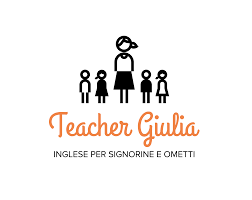 Io sottoscritto ____________________________________________________________ genitore di _________________________ nato/a _________________________ il _____________ intendo iscrivere mia/o figlia/o al corso di inglese, e dichiaro di aver letto e compreso quanto segue:Si raccomanda la puntualità di ingresso e uscitaIl pagamento del corso andrà effettuato entro e non oltre il giorno di inizio del corsoIl pacchetto da 10 lezioni da un’ora e mezza, per il corso di gruppo, ha un costo di 180€, il pacchetto di 10 lezioni da un’ora, ha un costo di 120€ (12€/ora)Salvo che la lezione venga annullata dall’insegnante, questa non potrà venire recuperata e si svolgerà regolarmente secondo il calendario scolastico (no lezione durante le vacanze scolastiche).Se lo studente presentasse tosse/raffreddore/malessere generale o temperatura corporea sopra i 37.5°, si prega di avvisare in modo che la lezione verrà tenuta online per tutti.Nell’improbabile caso di passaggio obbligato in DAD (2 o più allievi a casa, classe in quarantena, obbligo di restare a casa), le lezioni verranno continuate online fino ad esaurimento delle lezioni pagate.Il corso si svolgerà il giorno: _________________ dalle ore: ____________ alle ore: ___________Data di inizio del corso: _________________ 2022  IN PRESENZA           ONLINEData: _________________________Firma: _______________________